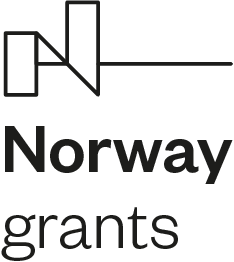 Program: Sprawy wewnętrzneObszar tematyczny PA 20: „Międzynarodowa współpraca policyjna i zwalczanie przestępczości”Informacje podstawowe o projekcieUwagi dotyczące punktacji: Wniosek może otrzymać maksymalnie 115 punktów – 100 pkt. za kryteria merytoryczne i 15 pkt. za kryteria dodatkowe. Wnioski, które spełnią kryteria dopuszczające i otrzymają min. 65 pkt., zostaną zarekomendowane do dofinansowania. Projekty, które otrzymały minimalną liczbę punktów (65 pkt) są rekomendowane do dofinansowania, co nie jest równoznaczne z otrzymaniem dofinansowania. Dofinansowane zostaną projekty mieszczące się w limicie dostępnych środków.Określono kryteria dopuszczające: kryterium nr 1 (Adekwatność projektu), dla którego minimalna liczba punktów dopuszczających wniosek do dalszej oceny merytorycznej 
i ew. rekomendacji wynosi 19 pkt., i jednocześnie:wybranie przez wnioskodawcę co najmniej jednego wskaźnika wskazanego dla Programu Sprawy wewnętrzne (zgodnie z Regulaminem naboru i wyboru) (1.1.);określenie co najmniej jednego własnego wskaźnika dla projektu (1.2.);w przypadku projektu prowadzonego w partnerstwie z instytucją norweską – wybranie przez wnioskodawcę co najmniej jednego wskaźnika bilateralnego wskazanego dla Programu Sprawy wewnętrzne (zgodnie z Regulaminem naboru i wyboru) (1.3);wpisywanie się projektu w cel i rezultaty obszaru PA 20 – tj. uzyskanie minimum 8 pkt. w 1.4.kryterium nr 2 (Budżet), dla którego minimalna liczba punktów dopuszczających wniosek do dalszej oceny merytorycznej i ew. rekomendacji wynosi 10 pkt.W przypadku niespełnienia któregokolwiek z powyższych kryteriów, wniosek podlega odrzuceniu.*zakreślić właściweNumer identyfikacyjny projektuTytuł projektuNazwa wnioskodawcyLp.Nazwa kryteriumZasady oceny kryteriumMax. liczba punktówPrzyznana liczba punktówPrzyznana liczba punktówUzasadnienie/Uwagi1.Adekwatność projektu(Relevance)Max. 38 pkt. / Minimum 19 pkt.Czy wnioskodawca wybrał co najmniej jeden wskaźnik wskazany dla Programu Sprawy wewnętrzne?TAKNIENIE1.Adekwatność projektu(Relevance)Max. 38 pkt. / Minimum 19 pkt.Czy wnioskodawca określił co najmniej jeden wskaźnik własny dla projektu?TAKNIENIE1.Adekwatność projektu(Relevance)Max. 38 pkt. / Minimum 19 pkt.Czy wnioskodawca wybrał co najmniej jeden wskaźnik bilateralny wskazany dla Programu Sprawy wewnętrzne? (o ile dotyczy)TAKNIENIE DOTYCZY1.Adekwatność projektu(Relevance)Max. 38 pkt. / Minimum 19 pkt.Projekt wpisuje się w cel obszaru programowego, tj. Poprawa zdolności organów ścigania do zapobiegania 
i wykrywania przestępczości zorganizowanej 
i wybrany/e rezultat/y określony/e dla tego obszaru, tj. Zwiększona skuteczność polskich służb ścigania oraz Zwiększona skuteczność współpracy międzynarodowej pomiędzy organami ścigania.151.Adekwatność projektu(Relevance)Max. 38 pkt. / Minimum 19 pkt.Czy w sposób wystarczający uzasadniono potrzebę realizacji projektu?101.Adekwatność projektu(Relevance)Max. 38 pkt. / Minimum 19 pkt.Czy wskazana grupa docelowa (interesariusze) jest adekwatna do założeń projektu oraz w jakim stopniu projekt odpowiada potrzebom grupy docelowej?41.Adekwatność projektu(Relevance)Max. 38 pkt. / Minimum 19 pkt.Czy zastosowane w projekcie rozwiązania mają charakter nowatorski?31.Adekwatność projektu(Relevance)Max. 38 pkt. / Minimum 19 pkt.Czy projekt jest zgodny z zasadą równości szans i niedyskryminacji, w tym dostępności dla osób z niepełnosprawnościami oraz zasadą równości kobiet i mężczyzn?31.Adekwatność projektu(Relevance)Max. 38 pkt. / Minimum 19 pkt.Czy projekt jest zgodny ze strategiami regionalnymi, krajowymi i unijnymi?3SUMASUMASUMAMax. 382.Budżet(Budget)Max. 20 pkt./ Minimum 10 pkt.2.1. Czy koszty projektu zaplanowano 
w sposób celowy, gospodarny, rzetelny 
i proporcjonalny? 62.Budżet(Budget)Max. 20 pkt./ Minimum 10 pkt.2.2. Czy zastosowane stawki są zgodne 
z rynkowymi?62.Budżet(Budget)Max. 20 pkt./ Minimum 10 pkt.2.3. Czy formularz budżetu wniosku aplikacyjnego został wypełniony prawidłowo?52.Budżet(Budget)Max. 20 pkt./ Minimum 10 pkt.2.4. Czy wszystkie przewidziane wydatki, zgłoszone przez wnioskodawcę jako kwalifikowalne, spełniają zasady kwalifikowalności określone w art. 8.3 ust. 1 Regulacji oraz Wytycznych dla Beneficjentów?3SUMASUMASUMAMax. 203.Spójność(Coherence)Max. 17 pkt.3.1.Czy cel projektu został określony w sposób jasny oraz zgodnie z postulatami koncepcji S.M.A.R.T.?33.Spójność(Coherence)Max. 17 pkt.3.2.Czy zaplanowane działania w sposób optymalny przyczyniają się 
do przewidywanych rezultatów dla projektu?33.Spójność(Coherence)Max. 17 pkt.3.3. Czy wskaźnik(i) zaproponowane przez Wnioskodawcę są adekwatne 
do celu/głównych założeń projektu?33.Spójność(Coherence)Max. 17 pkt.3.4. Czy harmonogram realizacji projektu odzwierciedla kolejność działań w projekcie, uwzględnia kluczowe etapy/kamienie milowe projektu?33.Spójność(Coherence)Max. 17 pkt.3.5. Czy wydatki w projekcie są spójne 
z zaplanowanymi działaniami, harmonogramem i oczekiwanymi rezultatami?33.Spójność(Coherence)Max. 17 pkt.3.6. Czy zaplanowane narzędzia i działania informacyjno-promocyjne zostały dostosowane w sposób właściwy do założeń 
i skali projektu?2SUMASUMASUMAMax. 174.Doświadczenie wnioskodawcy 
i partnerów 
– o ile dotyczy(Experience)Max. 10 pkt.4.1. Czy doświadczenie Wnioskodawcy oraz Partnera(ów) w realizacji projektów finansowanych ze źródeł zewnętrznych (m.in. Funduszy Norweskich lub unijnych) bądź krajowych jest adekwatne do skali projektu?44.Doświadczenie wnioskodawcy 
i partnerów 
– o ile dotyczy(Experience)Max. 10 pkt.4.2. Czy potencjał kadrowy Wnioskodawcy 
oraz Partnera(ów) jest wystarczający 
w odniesieniu do planowanego zakresu projektu?44.Doświadczenie wnioskodawcy 
i partnerów 
– o ile dotyczy(Experience)Max. 10 pkt.4.3. Czy zaplecze lokalowe i sprzętowe Wnioskodawcy oraz Partnera(ów), a także potencjał finansowy niezbędny do realizacji projektu są wystarczające?2SUMASUMASUMAMax. 105.Wykonalność(Feasibillty)Max. 10 pkt.5.1. Czy zaproponowany model zarządzania projektem jest adekwatny do skali projektu 
i pozwoli na jego prawidłową realizację?55.Wykonalność(Feasibillty)Max. 10 pkt.5.2. Czy zagrożenia/trudności zostały trafnie zidentyfikowane i czy zaproponowano adekwatne działania zaradcze?5SUMASUMASUMAMax. 106.Trwałość projektu(Sustainability)Max. 5 pkt.Czy oczekiwane rezultaty będą miały długotrwały efekt i przyczynią się do rozwoju w przedmiotowym zakresie?5SUMASUMASUMAMax. 5RAZEMRAZEMRAZEMMax. 100 pkt.Zasady oceny kryteriumMax. liczba punktówPrzyznana liczba punktówUzasadnienieKryteria dodatkoweCzy projekt zawiera elementy współpracy międzynarodowej, angażujące Eurojust, Europol, Interpol lub Frontex? Jeśli tak, jaki jest stopień tej współpracy?5Kryteria dodatkoweCzy projekt zawiera elementy poruszające takie zagadnienia jak: - handel ludźmi (0-1 pkt), - zwalczanie przemocy domowej(0-1 pkt), - zwalczanie przemocy ze względu na płeć (0-1 pkt)? 3Kryteria dodatkoweCzy projekt jest skierowany do jednostek 
z tzw. „Łańcucha sprawiedliwości”? Jeśli tak to w jakim stopniu?2Kryteria dodatkoweCzy w realizację projektu jest zaangażowany partner norweski (merytorycznie/finansowo)? Jeśli tak to w jakim stopniu?5RAZEMRAZEMMax. 15 pkt.PODSUMOWANIE OCENY PROJEKTUPODSUMOWANIE OCENY PROJEKTUPODSUMOWANIE OCENY PROJEKTUPODSUMOWANIE OCENY PROJEKTUPODSUMOWANIE OCENY PROJEKTUPODSUMOWANIE OCENY PROJEKTUPODSUMOWANIE OCENY PROJEKTUPODSUMOWANIE OCENY PROJEKTUPODSUMOWANIE OCENY PROJEKTUKryteriumMożliwa ocena maksymalnaOcena projektuSpełnienie kryteriów dopuszczającychSpełnienie kryteriów dopuszczającychSpełnienie kryteriów dopuszczającychSpełnienie kryteriów dopuszczającychSpełnienie kryteriów dopuszczającychSpełnienie kryteriów dopuszczającychKryteria merytoryczne100 pkt.Kryterium 1Minimum 19 pkt.Pkt. 1.1Pkt. 1.2Pkt. 1.3 
(o ile dotyczy)Min. 8 pkt zaPkt. 1.4Kryteria merytoryczne100 pkt.Kryterium 1☐☐☐☐☐Kryteria merytoryczne100 pkt.Kryterium 2Minimum 10 pkt. Minimum 10 pkt. ☐☐☐Kryteria dodatkowe15 pkt.RAZEM115 pkt.Uwagi/rekomendacje:EKSPERT 1/2*EKSPERT 1/2*Imię i nazwisko oceniającego Data sporządzenia ocenyPodpis